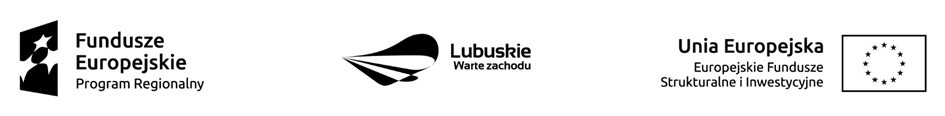 Załącznik nr 3 do Regulaminu Projektu„Obywatele Ukrainy na lubuskim rynku pracy”Działanie 6.2Regionalnego Programu Operacyjnego-Lubuskie2020Załącznik nr 11 do decyzji: Wzór oświadczenia uczestnika ProjektuOŚWIADCZENIE UCZESTNIKA PROJEKTUW związku z przystąpieniem do projektu pn. „Obywatele Ukrainy na lubuskim rynku pracy” oświadczam, że przyjmuję do wiadomości, iż:Administratorem moich danych osobowych jest Minister właściwy ds. Rozwoju Regionalnego, z siedzibą przy Placu Trzech Krzyży 3/5, 00-507 Warszawa.Podstawę prawną przetwarzania moich danych osobowych stanowi art. 6 ust. 1 lit. c oraz art. 9 ust. 2 lit. g Rozporządzenia Parlamentu Europejskiego i Rady (UE) nr 2016/679 z dnia 27 kwietnia 2016 r. 
w sprawie ochrony osób fizycznych w związku z przetwarzaniem danych osobowych i w sprawie swobodnego przepływu takich danych oraz uchylenia dyrektywy 95/46/WE (ogólne rozporządzenie 
o ochronie danych) – dane osobowe są niezbędne dla realizacji Regionalnego Programu Operacyjnego -  Lubuskie 2020 w odniesieniu do zbioru pn. Centralny system teleinformatyczny wspierający realizację programów operacyjnych na podstawie:rozporządzenia Parlamentu Europejskiego i Rady (UE) nr 1303/2013 z dnia 17 grudnia 2013 r. ustanawiającego wspólne przepisy dotyczące Europejskiego Funduszu Rozwoju Regionalnego, Europejskiego Funduszu Społecznego, Funduszu Spójności, Europejskiego Funduszu Rolnego na rzecz Rozwoju Obszarów Wiejskich oraz Europejskiego Funduszu Morskiego i Rybackiego oraz ustanawiającego przepisy ogólne dotyczące Europejskiego Funduszu Rozwoju Regionalnego, Europejskiego Funduszu Społecznego, Funduszu Spójności i Europejskiego Funduszu Morskiego i Rybackiego oraz uchylającego rozporządzenie Rady (WE) nr 1083/2006,rozporządzenia Parlamentu Europejskiego i Rady (UE) nr 1304/2013 z dnia 17 grudnia 2013 r. 
w sprawie Europejskiego Funduszu Społecznego i uchylającego rozporządzenie Rady (WE) 
nr 1081/2006,ustawy z dnia 11 lipca 2014 r. o zasadach realizacji programów w zakresie polityki spójności finansowanych w perspektywie finansowej 2014–2020,rozporządzenia wykonawczego Komisji (UE) nr 1011/2014 z dnia 22 września 2014 r. ustanawiającego szczegółowe przepisy wykonawcze do rozporządzenia Parlamentu Europejskiego i Rady (UE) nr 1303/2013 w odniesieniu do wzorów służących do przekazywania Komisji określonych informacji oraz szczegółowe przepisy dotyczące wymiany informacji między beneficjentami a instytucjami zarządzającymi, certyfikującymi, audytowymi i pośredniczącymi.Moje dane osobowe będą przetwarzane wyłącznie w celu realizacji projektu „Obywatele Ukrainy na lubuskim rynku pracy”, w szczególności potwierdzenia Kwalifikowalności wydatków, udzielenia wsparcia, monitoringu, ewaluacji, kontroli, audytu i sprawozdawczości oraz działań informacyjno-promocyjnych w ramach Regionalnego Programu Operacyjnego - Lubuskie 2020.Moje dane osobowe zostały powierzone do przetwarzania beneficjentowi realizującemu projekt – Wojewódzkiemu Urzędowi Pracy w Zielonej Górze, ul. Wyspiańskiego 15, 65-036 Zielona Góra (nazwa i adres beneficjenta) w partnerstwie z Wojewódzkim Zakładem Doskonalenia Zawodowego w Gorzowie Wielkopolskim, ul. gen. Władysława Sikorskiego 95, 66-400 Gorzów Wielkopolski, Zakładem Doskonalenia Zawodowego w Zielonej Górze, Stary Rynek 17, 65-067 Zielona Góra  oraz podmiotom, które na zlecenie beneficjenta będą uczestniczyć w realizacji projektu pn. – „Obywatele Ukrainy na lubuskim rynku pracy” (nazwa i adres ww. podmiotów). Moje dane osobowe mogą zostać przekazane podmiotom realizującym badania ewaluacyjne na zlecenie Ministerstwa właściwego ds. Rozwoju Regionalnego, Komisji Europejskiej, Instytucji Zarządzającej, Instytucji Pośredniczącej lub Beneficjenta. Moje dane osobowe mogą zostać również powierzone specjalistycznym firmom, realizującym na zlecenie Ministerstwa właściwego ds. Rozwoju Regionalnego, Komisji Europejskiej, Instytucji Zarządzającej, Instytucji Pośredniczącej lub Beneficjenta kontrole i audyt w ramach RPO - Lubuskie 2020.Podanie danych jest warunkiem koniecznym do otrzymania wsparcia, a odmowa ich podania jest równoznaczna z brakiem możliwości udzielenia wsparcia w ramach projektu.W terminie 4 tygodni po zakończeniu udziału w projekcie przekażę Beneficjentowi dane dotyczące mojego statusu na rynku pracy oraz informacje na temat udziału w kształceniu lub szkoleniu oraz uzyskania kwalifikacji lub nabycia kompetencji.Moje dane osobowe nie będą przekazywane do państwa trzeciego lub organizacji międzynarodowej.Moje dane osobowe nie będą poddawane zautomatyzowanemu podejmowaniu decyzji.Moje dane osobowe będą przechowywane do czasu rozliczenia Regionalnego Programu Operacyjnego - Lubuskie 2020 oraz zakończenia archiwizowania dokumentacji.Mogę skontaktować się z Inspektorem Ochrony Danych wysyłając wiadomość na adres poczty elektronicznej: iod@miir.gov.pl lub adres poczty iod@wup.zgora.pl (gdy ma to zastosowanie - należy podać dane kontaktowe inspektora ochrony danych u Beneficjenta).Mam prawo do wniesienia skargi do organu nadzorczego, którym jest Prezes Urzędu Ochrony Danych Osobowych.Mam prawo dostępu do treści swoich danych i ich sprostowania, usunięcia lub ograniczenia przetwarzania.…..……………………………………… 				……………………………………………MIEJSCOWOŚĆ I DATA 				CZYTELNY PODPIS UCZESTNIKA PROJEKTU